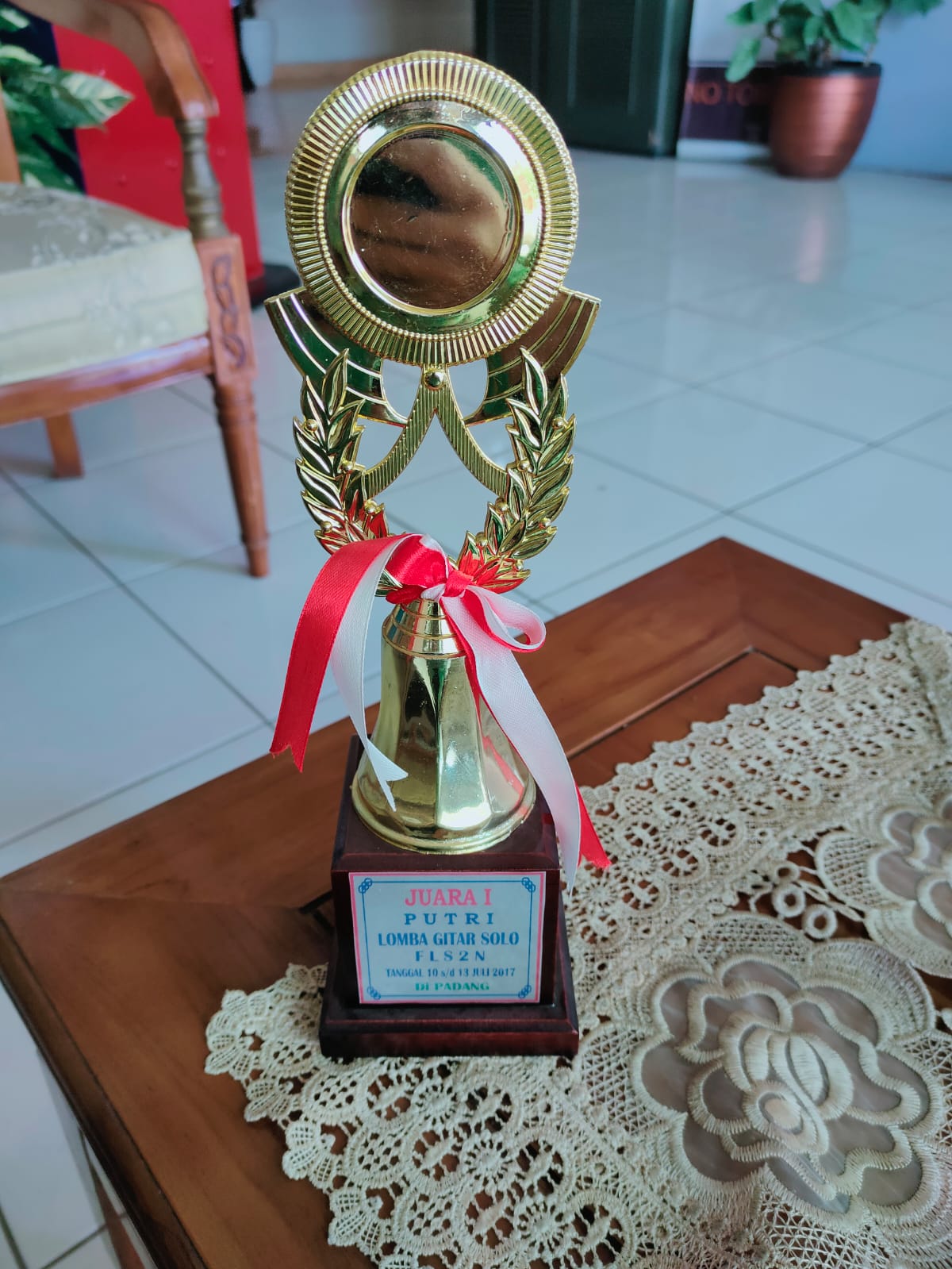 Gambar 3. Piala Juara I Lomba FLS2N Tingkat Provinsi 2017(Dokumentasi Supriando, 18 September 2021)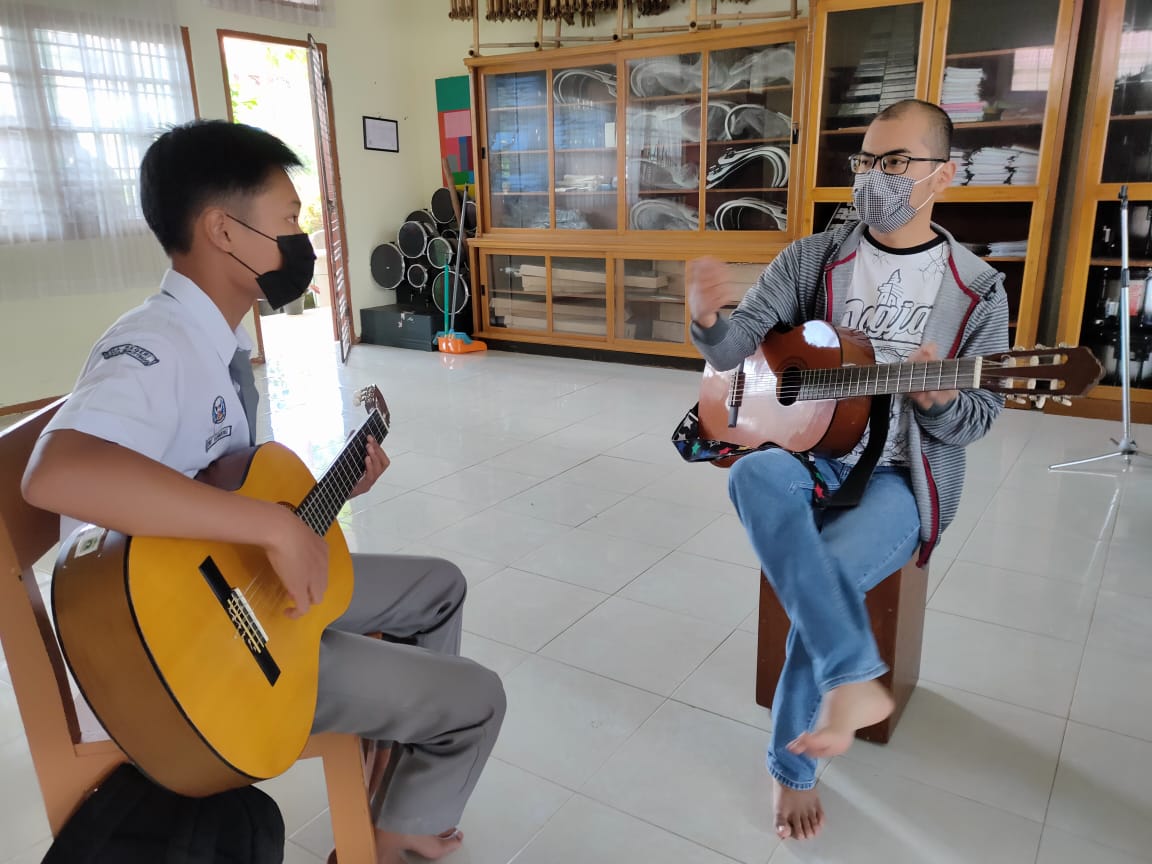 Gambar 5.  Siswa dan Pelatih 
(Dokumentasi Supriando, 23 Juni  2021)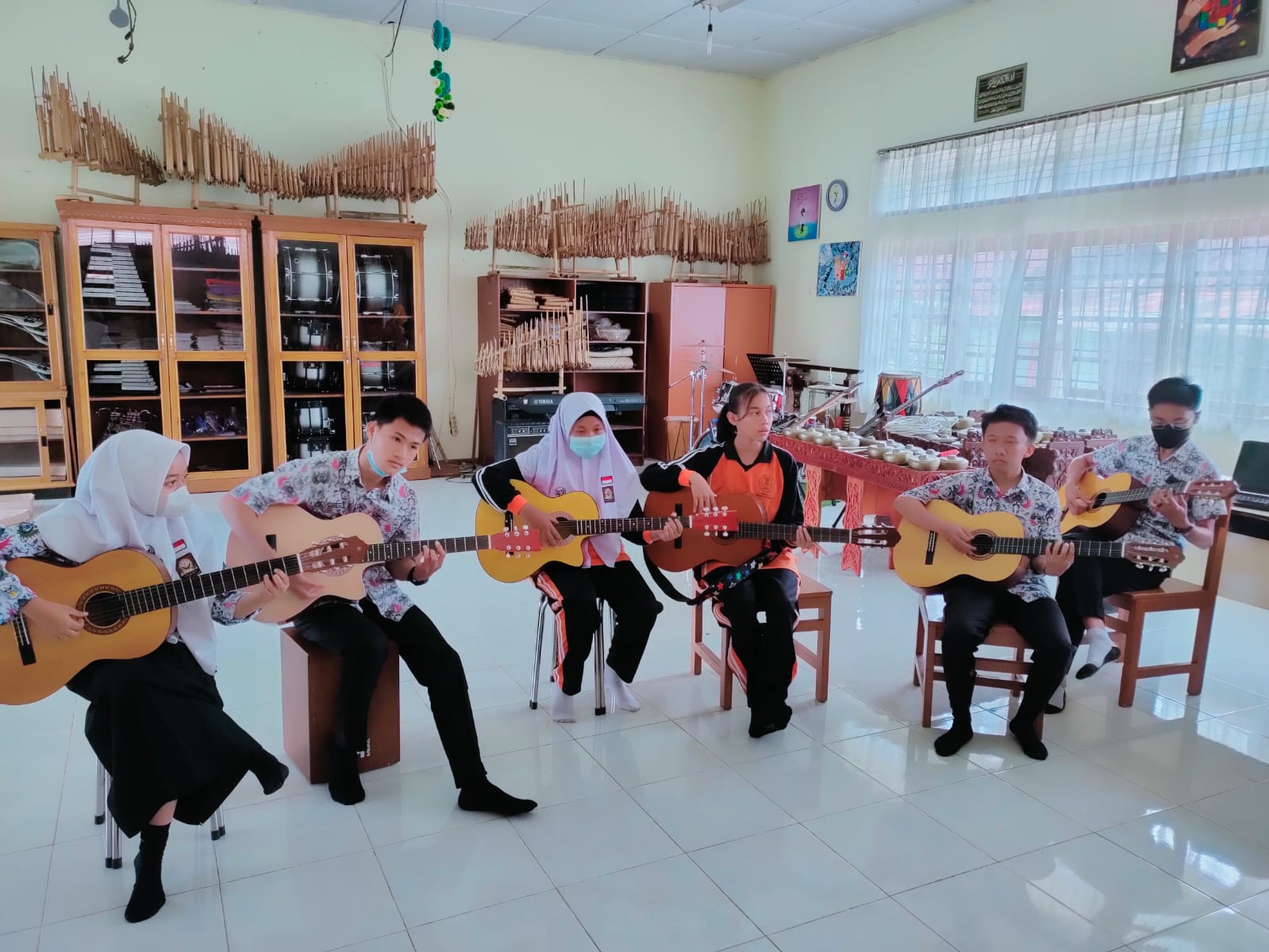 Gambar 5.  Ruang Kesinian (Sketsa) SMAN 1 Bukittinggi 
(Dokumentasi Supriando, 02 Oktober  2021)